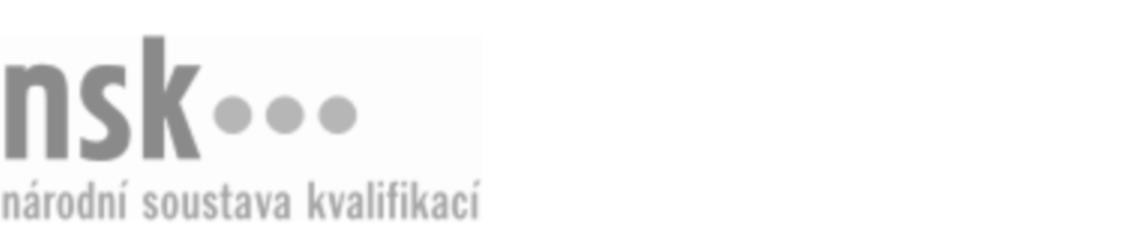 Autorizované osobyAutorizované osobyAutorizované osobyAutorizované osobyAutorizované osobyAutorizované osobyAutorizované osobyAutorizované osobyAdministrátor/administrátorka pohřebiště (kód: 69-019-M) Administrátor/administrátorka pohřebiště (kód: 69-019-M) Administrátor/administrátorka pohřebiště (kód: 69-019-M) Administrátor/administrátorka pohřebiště (kód: 69-019-M) Administrátor/administrátorka pohřebiště (kód: 69-019-M) Administrátor/administrátorka pohřebiště (kód: 69-019-M) Administrátor/administrátorka pohřebiště (kód: 69-019-M) Administrátor/administrátorka pohřebiště (kód: 69-019-M) Autorizující orgán:Autorizující orgán:Ministerstvo pro místní rozvojMinisterstvo pro místní rozvojMinisterstvo pro místní rozvojMinisterstvo pro místní rozvojMinisterstvo pro místní rozvojMinisterstvo pro místní rozvojMinisterstvo pro místní rozvojMinisterstvo pro místní rozvojMinisterstvo pro místní rozvojMinisterstvo pro místní rozvojMinisterstvo pro místní rozvojMinisterstvo pro místní rozvojSkupina oborů:Skupina oborů:Osobní a provozní služby (kód: 69)Osobní a provozní služby (kód: 69)Osobní a provozní služby (kód: 69)Osobní a provozní služby (kód: 69)Osobní a provozní služby (kód: 69)Osobní a provozní služby (kód: 69)Povolání:Povolání:Správce veřejného pohřebištěSprávce veřejného pohřebištěSprávce veřejného pohřebištěSprávce veřejného pohřebištěSprávce veřejného pohřebištěSprávce veřejného pohřebištěSprávce veřejného pohřebištěSprávce veřejného pohřebištěSprávce veřejného pohřebištěSprávce veřejného pohřebištěSprávce veřejného pohřebištěSprávce veřejného pohřebištěKvalifikační úroveň NSK - EQF:Kvalifikační úroveň NSK - EQF:444444Platnost standarduPlatnost standarduPlatnost standarduPlatnost standarduPlatnost standarduPlatnost standarduPlatnost standarduPlatnost standarduStandard je platný od: 21.10.2022Standard je platný od: 21.10.2022Standard je platný od: 21.10.2022Standard je platný od: 21.10.2022Standard je platný od: 21.10.2022Standard je platný od: 21.10.2022Standard je platný od: 21.10.2022Standard je platný od: 21.10.2022Administrátor/administrátorka pohřebiště,  28.03.2024 10:33:42Administrátor/administrátorka pohřebiště,  28.03.2024 10:33:42Administrátor/administrátorka pohřebiště,  28.03.2024 10:33:42Administrátor/administrátorka pohřebiště,  28.03.2024 10:33:42Administrátor/administrátorka pohřebiště,  28.03.2024 10:33:42Strana 1 z 2Strana 1 z 2Autorizované osobyAutorizované osobyAutorizované osobyAutorizované osobyAutorizované osobyAutorizované osobyAutorizované osobyAutorizované osobyAutorizované osobyAutorizované osobyAutorizované osobyAutorizované osobyAutorizované osobyAutorizované osobyAutorizované osobyAutorizované osobyNázevNázevNázevNázevNázevNázevKontaktní adresaKontaktní adresa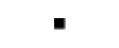 Správa hřbitovů a krematoria města Plzně, p. o.Správa hřbitovů a krematoria města Plzně, p. o.Správa hřbitovů a krematoria města Plzně, p. o.Správa hřbitovů a krematoria města Plzně, p. o.Správa hřbitovů a krematoria města Plzně, p. o.Rokycanská 125, 31200 PlzeňRokycanská 125, 31200 PlzeňSpráva hřbitovů a krematoria města Plzně, p. o.Správa hřbitovů a krematoria města Plzně, p. o.Správa hřbitovů a krematoria města Plzně, p. o.Správa hřbitovů a krematoria města Plzně, p. o.Správa hřbitovů a krematoria města Plzně, p. o.Rokycanská 125, 31200 PlzeňRokycanská 125, 31200 PlzeňVzdělávací institut Středočeského kraje - Zařízení pro další vzdělávání pedagogických pracovníkůVzdělávací institut Středočeského kraje - Zařízení pro další vzdělávání pedagogických pracovníkůVzdělávací institut Středočeského kraje - Zařízení pro další vzdělávání pedagogických pracovníkůVzdělávací institut Středočeského kraje - Zařízení pro další vzdělávání pedagogických pracovníkůVzdělávací institut Středočeského kraje - Zařízení pro další vzdělávání pedagogických pracovníkůV Kolonii 1804, 28802 NymburkV Kolonii 1804, 28802 NymburkVzdělávací institut Středočeského kraje - Zařízení pro další vzdělávání pedagogických pracovníkůVzdělávací institut Středočeského kraje - Zařízení pro další vzdělávání pedagogických pracovníkůVzdělávací institut Středočeského kraje - Zařízení pro další vzdělávání pedagogických pracovníkůVzdělávací institut Středočeského kraje - Zařízení pro další vzdělávání pedagogických pracovníkůVzdělávací institut Středočeského kraje - Zařízení pro další vzdělávání pedagogických pracovníkůV Kolonii 1804, 28802 NymburkV Kolonii 1804, 28802 NymburkAdministrátor/administrátorka pohřebiště,  28.03.2024 10:33:42Administrátor/administrátorka pohřebiště,  28.03.2024 10:33:42Administrátor/administrátorka pohřebiště,  28.03.2024 10:33:42Administrátor/administrátorka pohřebiště,  28.03.2024 10:33:42Administrátor/administrátorka pohřebiště,  28.03.2024 10:33:42Strana 2 z 2Strana 2 z 2